Nouveau : TEGOSEM sur TERRASEM
Semoirs pour couverts végétaux sur semoirs universelsAvec le semoir pour couverts végétaux TEGOSEM 500 monté sur le semoir universel TERRASEM, il possible de semer trois cultures à trois différentes profondeurs d’implantation. Peu encombrant, et très accessible grâce à la passerelle positionnée devant la trémie, cet ensemble de semis pneumatique offre de nombreuses possibilités d'utilisation.Polyvalence et facilité d’utilisationLe premier mode d’application se fait via des diffuseurs : la semence ou l’engrais sont alors déposés entre le rouleau packer à pneus et la rampe de semis. Ce mode est idéal pour une application en surface des éléments fertilisants ou de plantes compagnes. D’autre part, grâce à une application proche du sol, le risque de dérive pour les produits fins est évité.En plus de l’application via les diffuseurs, le TEGOSEM peut également directement incorporer de la semence où de l’engrais au mélange de la distribution « single-shoot ». Ainsi, de l'engrais ou des micro-granulés peuvent être implantés en même temps que la semence, favorisant idéalement le développement des jeunes plants.Avec le dispositif « single-shoot », l'implantation se fait par les doubles-disques éprouvés DUAL DISC de la rampe de semis. Ce qui garantit le placement à une profondeur précise de la semence et des autres composants du mélange. Pour plus de polyvalence et un grand confort d’utilisation, le passage du mode « single-shoot » au mode diffuseurs se fait facilement en permutant deux positions de distribution dans le dispositif de guidage des semences.Distribution intelligenteLa semence du TEGOSEM est transportée pneumatiquement et la commande se fait confortablement depuis le terminal du tracteur. Le début et la fin de la distribution sont gérés par l'organe de distribution central du TERRASEM. De série, deux roues de distribution sont utilisables : pour des semences de plus gros calibre tel que les pois, le soja ou pour des semences plus petites telles que le trèfle ou le cresson.Autres utilisations possiblesEn plus du montage sur le semoir universel TERRASEM, le semoir de couverts végétaux TEGOSEM peut aussi se combiner avec une herse rotative LION, un déchaumeur à disques TERRADISC ou encore avec un déchaumeur à dents SYNKRO ou TERRIA.En 2021, l'entreprise familiale autrichienne PÖTTINGER célèbre 150 ans de réussite. Dès le début, l'objectif a été de rendre le travail moins pénible aux agriculteurs. L'humain et l'environnement étant au cœur des priorités.Aperçu des photos :D'autres photos et images d'illustration sont disponibles en haute définition sur le site internet de PÖTTINGER à l'adresse :https://www.poettinger.at/fr_fr/services/downloadcenter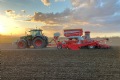 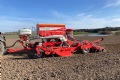 Le meilleur résultat avec l'utilisation du TEGOSEM sur le TERRASEMDes semis économes en ressources, TERRASEM C6 FERTILIZER avec TEGOSEM 500https://www.poettinger.at/fr_fr/Newsroom/Pressebild/4752https://www.poettinger.at/fr_fr/Newsroom/Pressebild/4751